Term:- 3		Date: April - June 2018TOPIC – Project – Natural DisastersReadingWritingTalking & ListeningLiteracy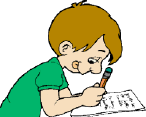 Know how to make comparisons and identify familiar features when reading stories or poems by a favourite writer(s).Review own reading habits, widen reading experience and understand the value and importance of reading widely.Explore why and how writers write, including face –to-face and online contact with authors.Recognise pronouns in sentences.Know how to select poetry, justify choices and respond to poetry.Recognise and know the difference between homophones and homographs. Evaluate advertisements as a form of persuasive writing for their impact, appeal and honesty, focussing in particular on how information about the product is presented: exaggerated claims, tactics for grabbing attention, linguistic devices, e.g. puns, jingles, alliteration, invented words.Know and understand the features and purposes of persuasive texts in a variety of forms, e.g. from newspapers, leaflets, posters, advertisements and newspaper articles. Understand and evaluate how letters, e.g. from newspapers, magazines, are intended to inform, protest, complain, persuade.Write an alternative ending for a known story and discuss how this would change the reader’s view of the characters and events of the original story.Summarise in writing the key ideas from a paragraph or chapter.Experiment with substituting pronouns in sentences. Use performance poems as models to write and to produce poetry through revising and redrafting.Know and understand the term ‘metaphor’ and compare with similes.Identify and use common punctuation marks including commas, semi-colons, colons, dashes, hypens, speech marks and use them appropriately in own writing. Design an advertisement, such as a poster or radio jingle on paper r on screen, e.g. for a school fete or an imaginary product, making use of linguistic and other features learnt from reading examples.Choose and combine words, images and other features for particular effects with the aim of persuading an audience.Understand how writing can be adapted for different audiences and purposes, e.g. by changing vocabulary and sentence structure.Draft and write individual, group or class letters for real purposes, e.g. put a point of view, comment on an emotive issue, protest.Write persuasively on an issue, setting out and justifying a personal view; use structures from reading to set out and link points, e.g. numbered lists, bullet points.Use a dictionary, thesaurus or other appropriate source in the construction of a persuasive argument.Understand how to use the apostrophe for possession and contraction.Use adverbs and conjunctions to establish cohesion within paragraphsConsider how working in role helps to explore complex issues.Speak clearly and coherently to a wide range of audiences for a variety of purposes.Understand the techniques of persuasive language, appreciate its impact.Explain and justify methods, opinions and conclusions.NumberMeasuresShape & SpaceHandling DataNumeracy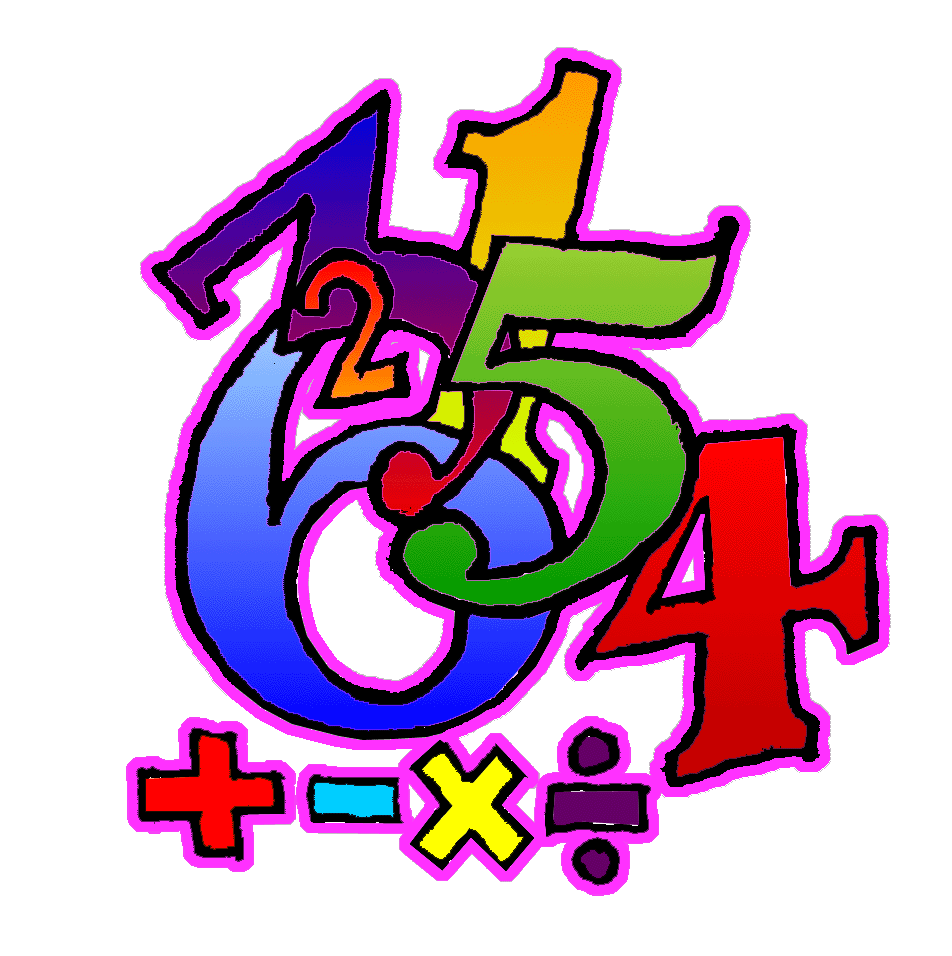 Count forwards and backwards in hundredths from different starting numbers.Know equivalence of simple fractions where the numerator is not 1.  Find fractions of quantities where the numerator is not 1 Demonstrate value of any 1 d.p. number within 99 999 in terms of ten thousands, thousands, hundreds, tens, ones.Round 1 d.p. numbers to the nearest whole number.Develop a standard written method for vertical addition and subtraction  10th Th H T U, including decimal numbers with up to 1d.p. (no exchange, then with exchange), estimating the answer before calculating.Use written multiplication methods to multiply any  number, including decimal numbers with up to 1 d.p. by any single digit number, answers within 99 999, estimating the answer before calculating.Multiply any whole number by a multiple of 100, answers within 99 999 (e.g. 37 x 300, using partitioning strategy to multiply by 3 then by 100)Divide any number within 99 999 by 10, using concept that digits move one place to the right, as the value of each digit becomes 10  times smaller. Solve a range of multiplication and division problems, using both written and mental methods, selecting the operation required. Recognise simple percentages (10%, 20%, 25%, 33 1/3 % 50%, 100%) and know their equivalent fraction.  Use this knowledge to solve simple problems. Apply knowledge of simple percentages to financial contexts (e.g price increases and decreases).Apply knowledge of metric units of length to real life contexts, including estimating, selecting appropriate units and measuring equipment, involving up to 1 d.p.Understand concept of scale in maps and diagrams.Apply knowledge of metric units of weight to real life contexts, including estimating, selecting appropriate units and measuring equipment, involving up to 1 d.p.Apply knowledge of metric units of capacity to real life contexts, including estimating, selecting appropriate units and measuring equipment (interpreting different scales effectively), involving up to 1 d.p.Understand why 1m = 100cm, but 1 m2 = 10 000cm2 .Calculate areas of squares and rectangles, and simple composite shapes.Appreciate need for standard unit of volume.Understand that a cubic cm is a cube of side length 1cm, whose volume is 1cm3 .Estimate and measure volumes of cubes and cuboids using cm cubes.Interpret timetables using 24 hour time system.Use a thermometer to measure temperature, and calculate temperature increases and decreases, including negative values.Classify triangles according to their particular properties, and so define equilateral, isosceles, right-angled and scalene triangles. Identify which net would produce a particular 3D shape.Construct 3D shapes using skeletons, to particular requirements (e.g. build a triangular prism which has an isosceles triangle face at each end)Use LOGO to generate mathematical shapes and designs, using “Repeat” function where appropriate.Construct computer database, identifying number and type of fields required, and use to enter and extract information relevant to a topic.Find Mean and Range of a set of data.Design and use a decision tree to sort and classify objects. Identify events which have an equal chance of occurring as not occurring, and describe as “even chance”.NumeracyProcesses: (Ongoing throughout the year, but all processes activities this term will be linked to areas covered above as well as revising previous concepts).Begin to organise own work and to work systematically.Solve simple two-stage problems set in real life contexts.Begin to suggest how to present findings.Use a writing frame to plan what is needed to start solving a problem.Talk about how they carried out a task.Discuss and respond to open ended questions.Discuss and compare ideas and methods with others.Where appropriate, select or design a writing frame to plan work.Explain their thinking.Compare own methods/findings/presentation with that of others.Begin to explore and use a range of problem solving strategies, persevering when difficulties are encountered.Check accuracy of own work and findings.Processes: (Ongoing throughout the year, but all processes activities this term will be linked to areas covered above as well as revising previous concepts).Begin to organise own work and to work systematically.Solve simple two-stage problems set in real life contexts.Begin to suggest how to present findings.Use a writing frame to plan what is needed to start solving a problem.Talk about how they carried out a task.Discuss and respond to open ended questions.Discuss and compare ideas and methods with others.Where appropriate, select or design a writing frame to plan work.Explain their thinking.Compare own methods/findings/presentation with that of others.Begin to explore and use a range of problem solving strategies, persevering when difficulties are encountered.Check accuracy of own work and findings.Processes: (Ongoing throughout the year, but all processes activities this term will be linked to areas covered above as well as revising previous concepts).Begin to organise own work and to work systematically.Solve simple two-stage problems set in real life contexts.Begin to suggest how to present findings.Use a writing frame to plan what is needed to start solving a problem.Talk about how they carried out a task.Discuss and respond to open ended questions.Discuss and compare ideas and methods with others.Where appropriate, select or design a writing frame to plan work.Explain their thinking.Compare own methods/findings/presentation with that of others.Begin to explore and use a range of problem solving strategies, persevering when difficulties are encountered.Check accuracy of own work and findings.Processes: (Ongoing throughout the year, but all processes activities this term will be linked to areas covered above as well as revising previous concepts).Begin to organise own work and to work systematically.Solve simple two-stage problems set in real life contexts.Begin to suggest how to present findings.Use a writing frame to plan what is needed to start solving a problem.Talk about how they carried out a task.Discuss and respond to open ended questions.Discuss and compare ideas and methods with others.Where appropriate, select or design a writing frame to plan work.Explain their thinking.Compare own methods/findings/presentation with that of others.Begin to explore and use a range of problem solving strategies, persevering when difficulties are encountered.Check accuracy of own work and findings.